Felizstaffords             1312 Wilshire Ave             Stockton, Ca 95203             (916) 274-9814       felizstafies@aol.com                                             I.G.: Felizstaffords_kennels (Please #tag us)PUPPY PURCHASE AGREEMENT                                   This agreement is made this ___ day of _________ 2020, and is between the breeder (seller) and the buyer as named below: Breeder (seller): Sandra Mendoza of Felizstaffords Buyer:______________________________________________________________ Seller and Buyer are collectively known as "parties". PUPPY INFORMATION: Sex: M or F Color: _____________ AKC litter # _____________   Microchip #:____________ Date of birth: _____________ Sire AKC RN:_____________________		Dam AKC RN:______________________ 	 	  TERMS: For the amount of  	 	 	$________   Shipping & Health Cert.   	+ 	$________ (if applicable)  	Subtotal 	 	 	 	 	 	 Less Deposit Received 	- 	$________ 	 	Total Due 	 	              $________ 	 	  A deposit of $500.00 is required to reserve a puppy. No puppy is considered “reserved” until a deposit is received. Payment in full must be made prior to you taking ownership of the dog/Puppy. Payment for purchase or deposit can be made with: cash, money order, PayPal (for credit cards) or certified check. This Health Guarantee Is Void If: The said puppy is not examined by the Buyer’s veterinarian within 7 (seven) days of date of ownership transfer listed on this contract. The puppy/dog is not responsibly cared for by a licensed veterinarian with documentation of exams/vaccine history/internal and/or external parasite prevention for the 1 (one) year pertaining to this contract. If there are any signs of abuse and/or neglect. If the puppy/dog is sold/transferred to a new owner. This contract is NONTRANSFERRABLE. Said dog/puppy is breed. No exceptions. HEALTH GUARANTEE: This puppy is guaranteed to be healthy at time of purchase. We have taken every precaution possible to produce a healthy and well-bred puppy. Buyer has 7 (seven) days from acquisition to have the puppy examined by their licensed veterinarian. If at this time Buyer’s veterinarian finds the puppy to be genetically unhealthy the puppy must be returned immediately for a full refund.  This puppy is guaranteed to test Non-Affected by L2-HGA and HC diseases either by parentage or testing, and is guaranteed against genetic health defects for life. Testing is the responsibility of the Buyer if they choose to do so. No other health guarantees will be given. Things We Do Not Guarantee: We do not guarantee said puppy to be completely free of intestinal parasites. All puppies are dewormed for Roundworms, Whipworms, Hookworms, and Coccidia. Although said puppy has been dewormed routinely, sometimes worms can develop for various reasons to include but are not limited to; the stress of a move, change in diet or lifestyle. Upon examination your veterinarian can take a fecal sample and prescribe appropriate meds to treat any worms that may be present. We do not guarantee against Demodectic Mange, also known as “Puppy Mange.” Localized Demodex will clear up on its own, but if it is in generalized form it requires veterinary attention. Demodectic Mange is a common problem with Bully breeds. We do not guarantee against Kennel Cough. This is a canine respiratory infection similar to the common cold in humans. It is an airborne virus and can easily be acquired during shipping. It is easy to treat but does cause a hacking cough. All puppies are vaccinated against it before leaving us but just like any other virus there are several strains and the vaccine does not cover them all. All veterinary bills acquired after this date of purchase/transfer listed on this contract are the responsibility of the Buyer. The puppy may be returned for fore mentioned health reasons in exchange for a replacement puppy of the same value & our choice. Seller has 6 months to replace puppy or refund purchase price. Buyer must give Seller immediate notice when any health problems develop. If within 2 (two) year of this contract said puppy/dog should die unexpectedly of an unknown reason to Buyer and veterinarian, a necropsy and vet report must be performed and supplied to Seller before any compensation can be issued. Any and all shipping expenses are the responsibility of the Buyer. TEMPERAMENT GUARENTEE: Felizstaffords has done everything to produce stable minded, socialized puppies and guarantees your puppy's temperament to be stable and non-dangerous to people up to 2 years (24 months) from date of purchase. The puppy may be returned for temperament reasons in exchange for a replacement puppy of the same value & our choice. Seller has 6 months to replace puppy or refund purchase price. Buyer agrees to take the puppy to kindergarten and/or obedience classes in the first 6 months of life. This will help your puppy’s confidence and make him more socialized and well mannered. NO REFUND OR REPLACEMENT WILL BE GIVEN WITHOUT PROOF OF CLASSES. Buyer must give Seller immediate notice when any temperament problems appear to be developing. If the puppy is returned for temperament reasons no replacement will be given if the puppy is NOT intact.  A HOME FOR LIFE: Every Felizstafford’s Staffordshire bull terrier puppy that we breed is guaranteed a home for life with us if needed. We believe that if we bring a dog into this world, we have the responsibility to make sure that dog always has a loving home and does not end up unwanted, abandoned, and/or spending its last days alone in a shelter. The biggest and most important commitment a breeder can make is to take responsibility for the lives they produce, we do. Buyer agrees Puppy/dog is never to be taken to a shelter. If Buyer is no longer able to provide care for this puppy/dog, Seller must be contacted and provided with the new owners’ information or the puppy/dog must be returned to the Seller. The puppy will be permanently identified by Microchip. This is to ensure we are notified if a Felizstafford animal is ever surrendered to a pound/shelter/rescue, etc. REGISTRATION: At Felizstaffords, we prefer assign the registered name to the puppies, of course his/her "call name" is up to you!!  Buyer agrees to register dog with the AKC. Puppy is being sold as a family companion with:   ___ FULL AKC Registration Puppy qualifies for exhibition in the conformation show ring or for reproductive purposes. Buyer agrees not to breed puppy/dog prior to 24 months.  Buyer acknowledges and agrees that Felizstaffords has a lifetime investment in dogs produced with our lines and will participate in and has final decision on future mating’s. If breeding rights are to be given to buyer, Sandra Mendoza go’s on paperwork as co-owner, I will take it off after first breeding.___ LIMITED AKC Registration  Said puppy, as sold to the Buyer as “Pet Quality”, in the Seller’s opinion may not be suitable for exhibition in the conformation show ring, buyer only wanted a pet and does not to participate in any dog sports or for reproductive programs. The said puppy is never to bred, no exceptions. ___ Co-Ownership for Show/Breeding Potential Puppy  Felizstaffords and Buyer(s) will be listed as Co-Owners on AKC registration because we have identified this puppy as a potential long term asset to our kennel & breeding program.    ADDITIONAL TERMS AGREED TO BY BOTH PARTIES: _____________________________________________________________________________ __________________________________________________________________________________________________________________________________________________________ NO PUPPIES/DOGS WILL BE USED FOR ILLEGAL ACTIVITIES JURISDICTION FOR ANY CAUSES OF ACTION AND LIQUIDATED DAMAGES: The parties hereto agree that this contract is to be interpreted under the laws of the State of California. If any of the provisions contained herein are found to be invalid or unenforceable under California law, the remainder of the agreement shall continue to be in full force and effect. Any causes of action sought by either party to this contract due to a violation of same shall be filed and heard in the SACRAMENTO COUNTY, CALIFORNIA Court. The parties hereto agree that all causes of action hereunder shall be limited to LIQUIDATED DAMAGES in the amount of the purchase price herein.  By signature hereto, Purchaser acknowledges receipt of a copy of this Purchase Agreement, information package, including feeding schedule and vaccine/worming schedule with vaccine notice attached, AKC registration application and pedigree. By signing below you agree in full and understand all aspect of the above Agreement. Adress;                                                                  Felizstaffordshire Bull Terriers                          1312 Wilshire Ave                         Stockton Ca 95203Buyer                                                                     SellerSignature: ______________________           Signature: _________________________ Print Name: ______________________  	Print Name:_____________________ Date:____________________________  	Date:__________________________ If you have any questions regarding your new Stafford, from care to training to common health issues please do not hesitate to contact us with any questions or concerns that you may have. We look forward to a long relationship with you and your new puppy! -Sandra Mendoza 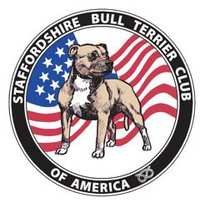 MEMBER 